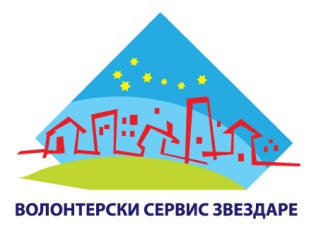 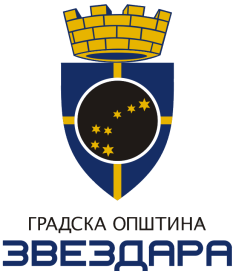 САГЛАСНОСТ  РОДИТЕЉАСагласан/на сам да моје дете__________________________________, рођено дана _________________________ у ____________, буде ангажовано као волонтер/ка Волонтерског сервиса Звездаре Градске општине Звездара у  2018.години у реализацији програма Сервиса намењених социјално искљученим појединцима, пре свега старијим суграђанима и особама са инвалидитетом.Датум_____________                                                                        Потпис родитеља                                                                       _______________________